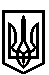 ТРОСТЯНЕЦЬКА СІЛЬСЬКА РАДАСТРИЙСЬКОГО РАЙОНУ  ЛЬВІВСЬКОЇ ОБЛАСТІР О З П О Р Я Д Ж Е Н Н ЯСІЛЬСЬКОГО ГОЛОВИ05 березня  2021 року                                с. Тростянець				№ 76-ОД Про прийняття  на безоплатнігромадські роботи Цимбала О. О.	Відповідно до направлення Миколаївського районного відділу філії державної установи «Центр пробації» у Львівській області № 488/12/36-21 від 05.03.2021 р., відповідно до статті 3213 Кодексу України про адміністративні правопорушення, рішення ІV сесії VIІІ скликання Тростянецької сільської ради № 257  від 23 грудня 2021 року «Про затвердження переліку видів суспільно-корисних робіт на 2021 рік», статті 42 Закону України «Про місцеве самоврядування в Україні» - 	1. Прийняти Цимбалу Олександра Олеговича, 28.12.1993 року народження, який  зареєстрований в сщ.Липівка, вул.Шевченка, 5/27, Миколаївського району Львівської області та який фактично проживає у селі Тернопілля Миколаївського району Львівської області на безоплатні громадські роботи з 9 березня 2021  року з відпрацюванням 50 годин громадських робіт на території Тернопільського старостинського округу Тростянецької сільської ради Стрийського району Львівської області.	2. Призначити  Кохана А.І., старосту Тернопільського старостинського округу Тростянецької сільської ради Стрийського району Львівської області, відповідальним за  виконання  Цимбалою О.О. громадських робіт.	3. Зобов′язати Кохана А.І., старосту Тернопільського старостинського округу Тростянецької сільської ради Стрийського району Львівської області, визначити перелік громадських робіт, скласти графік виходу на роботу,  вести табель виходу на роботу та провести з  особою, до якої застосовано адміністративне стягнення у вигляді громадських робіт, інструктаж з охорони праці та дотримання правил техніки безпеки під час виконання громадських робіт.	4.  Контроль за виконанням даного розпорядження залишаю за собою.Сільський голова 							          Михайло ЦИХУЛЯК